Poemas deAromas del terruño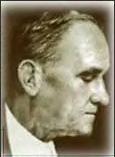 Editado por Dennis C. VillanuevaDistrito Escolar de Cabo RojoNotas de Cesáreo Rosa-Nieves	Aromas del terruño es obra por donde desfilan coplas, décimas, sonetos, poemas versolibristas, romances, etc. Es una gran muestra de variedad técnica dentro de una unidad temática, cual es el jibarismo artístico. En un estilo original, de ágil sencillez diáfana, el poeta  va bordando sus sueños montañeses, con diestro pincel colorista, en melodías bucólicas. Son pues, fragancias de la tierruca de alta calidad literaria.	En torno a Aromas del terruño, dijo Enrique Lefebre, en su libro de ensayos literarios: Paisajes mentales (1918), lo siguiente:	“Ha hecho Virgilio Dávila con este libro, una poderosa y variadísima obra sugerente, de honda y franca amenidad nativa. Una obra de lo mejor que en su género ha producido nuestro parnaso, poeta digno y emocional, secuaz inconsciente de ese dulce y quejumbrosamente melancólico murciano, Vicente Medina, de las estrofas pungientes y desconsoladoras.	Nada hay en él que no sea cariñosa ofrenda, regalo de amor apasionado a la tierruca; a sus bonachonas y seculares costumbres; a su variado colorido, su fisonomía, sus tipos, sus tardes, su sol, sus campos florecidos y agrestes, su cielo, su naturaleza. El libro, puede decirse, es un vívido panorama de ella. Un fragante sumario, musical, de lo que fue enantes”. 	Han influido en la poemática culta de Virgilio Dávila: José de Diego, en el aspecto formal y Luis Lloréns Torres en el cordaje de la jibaridad terrígena.  Hemos observado además, en sus estampas del solar boricua, reminiscencias del Julio Herrera Reissig del Éxtasis de la montaña (1900-1904). En la poesía campesina del poeta puertorriqueño, hacen relieve dos modos formales: el tema jíbaro en forma culta y el motivo del pálido en expresión jibarista. A veces se mezclan ambas tendencias.	Aromas del terruño es tesoro de lo que no se olvida. Perfume inmortal de esa hermosa mancha de plátano, que llevamos clavada en la profundidad de nuestra carne ontológica. Lo que no se pierde,  lo que siempre estará presente en el espejo del alma: el íntimo amor de esta isla verde, mucho más verde cuando se nos dibuja azul en el añorar del recuerdo.La tierrucaEs el móvil Oceano gran espejodonde luce como adorno sin igualel terruño borincano,que es reflejodel perdido paraíso terrenal.*Son de fáciles pendientessus colinas,y en sus valles, de riquísimo verdor, van cantando bellas fuentescristalinascomo flautas que bendicen al Creador.*Primavera sus mejores atributosmuestra siempre generosa en Borinquén.En los campos siempre hay flores,siempre hay frutos:¡Es Borinquen la mansión de todo bien!*Aquí nace el puro ambienteque respiro,y se asienta la morada en que nací, y ese sol resplandecienteque yo admiro,aquí nace, aquí brilla, y muere aquí.*De mis padres fue la cuna,y ella encierralas más santas afecciones de mi ser.¡Yo no cambio por ningunaesta tierra donde tuve el privilegio de nacer!Es el móvil Oceano gran espejodonde luce como adorno sin igualel terruño borincano,que es reflejo del perdido paraíso terrenal. 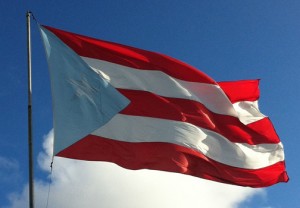 El cafetalEn el monte riqueño, de la base a la cumbre,las eurítmicas copas de las guabas se ven,y debajo de ellas, cual soldados en filas,los preciosos arbustos del precioso café.Los arbustos florecen, y las albas corolasa los ojos simulan del que ve el cafetalmariposas enfermas, si en el suelo han caído,estrellitas de nieve, si en las ramas están.Se hacen frutos las flores, y las bayas jugosasa los ojos simulan del feliz labradoresmeraldas joyantes, las que verdes se encuentran,y joyantes rubíes, las que están en sazón.En el monte riqueño, de la base a la cumbre,las eurítmicas copas de las guabas se ven,y debajo de ellas, cual soldados en fila,los preciosos arbustos del precioso café.  Es la tropa bizarra que se apresta a la luchapara dar a Borinquen bienestar y esplendor,escalando los muros de la gran fortalezadonde el oro domina con su brillo de sol. 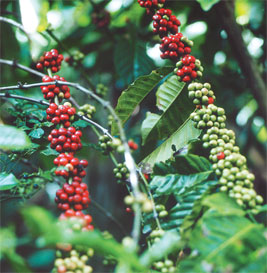 El jíbaroEn la montaña, junto al río,y bajo el techo de un bohíoque el buen labriego de mi padre tejió con yaguas del palmar,llegué a la vida en esa horaen que la tierra se colora,porque recibe apasionada el primer ósculo solar.Tuve el trabajo por escuela;tostó mi cuerpo la candeladel astro rubio que a Borinquen le pone trajes de arrebol;bebí del campo la alegría,y soy alegre como el día,como la abeja laborioso, y tan ardiente como el sol.Surge la aurora, y de la cama,oigo al pitirre que me llamacon sus canciones monorrítmicas desde lo alto de un cupey;el lecho dejo con premura;llevo mi daga a la cintura,y con orgullo de cacique poso mi planta en el batey.Si el caminante se extravía,se abre una puerta, que es la mía;para las mozas que conozco, siempre en mi labio hay una flor;para el que ofende a mi terruñotengo el perrillo y tengo el puño,y mi desprecio más solemne para el servil, para el traidor.Es mi delirio mi caballo;en las competencias de mi gallo,es la victoria, y no el dinero, lo que cautiva mi interés;no hay, como yo, quien salve un risco,ni quien domine un potro arisco,ni quien soporte la fatiga en seguimiento de una res.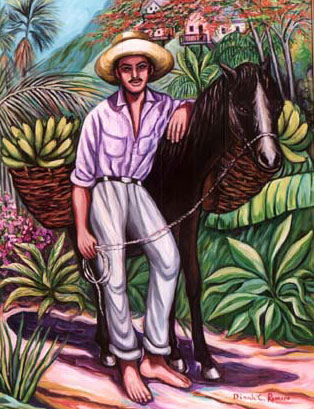 Yo bailo el seis y la cadenacomo en la tierra macarenapuede bailar un zapateado el más donodo bailarín;tengo ribetes de coplero,y al son del tiple vocinglero,décimas bellas da mi numen, como da flores el jardín.Yo sé del libro de un Cervantesque, con sus prosas elegantes,en un hidalgo- don quijote_ a todo un pueblo retrató;sé del hidalgo alguna hazaña;y si ese hidalgo era de España,poner en duda no es posible que de españoles vengo yo.Desde la hora placenteraen que se anima la pradera,hasta que el sol, como un borracho, va en los abismos a caer,en los rastreros batatales,en los hojosos platanales,doy a la tierra donde aliento las energías de mi ser.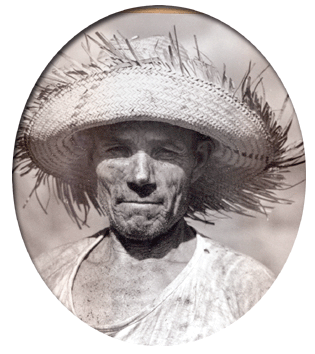 Si entre las hojas de esmeraldade la riquísima guirnaldaen que el cafeto enreda al monte desde su base hasta su finlucen cual pálidas estrellaslas olorosas flores bellasque son más tarde granos verdes y luego granos de carmín.Si por diciembre cubre a llanoel terciopelo soberanocon que a Borinquen da prestigio el ondulante tabacal;si espigas dan los arrozales,y dan mazorcas los maizales,y brinda glóbulos de fuego el rumoroso naranjal. Si de la caña los flautinesllevan a todos los confinesel nombre augusto de la patria como el de un nuevo Potosí’esta magnífica riqueza,esta aureola de grandezacon que se nimba mi terruño, ¿a quién la debe, sino a mí?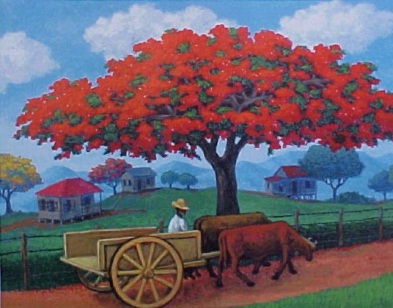 ¡Ved la campiña de mi tierra!¡Cuanto ella vale, cuanto encierra,es el producto generoso de mi fructífera labor!Ved la campiña… ¡y ved si mienteel que me tacha de indolente,y con el jugo de mi vida pasa la vida a su sabor!  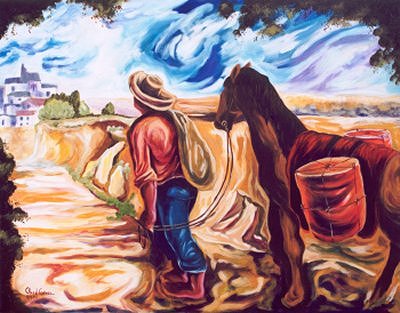 En la zafraEs enero, y en Borinquenenero es igual que mayo:ni para su curso el río,ni viste el monte de blanco,ni niega el sol sus fulgores,ni pierde galas el árbol,ni mudas quedan las aves,ni faltan flores al prado.Amanece. Del higüerose tira al batey el gallo;sus alas con fuerza agita;llena el aire con su canto;le dice sus galanteosa la hembra que tiene al lado,y el jíbaro, que lo escucha,deja la hamaca de un salto;bebe el café que su esposale preparó de antemano;coge en la diestra el machetey se lo tercia en el brazo;mira al cielo, y se dirigeal cañaveral, cantando. A veces, en el senderole sale un amigo al paso.Se saludan, se aparean,pide uno al otro tabaco,hablan de las elecciones,de los sucesos del barrio,del pollo que acondicionan,de la tala que sembraron,y en este coloquio llegande sus labores al campo:¡a la vega sorprendentede mi solar borincano,verde como una esmeralda,fecunda como el trabajo,placentera cual la aurora,y radiante como un astro!Ya en el terreno los hombresse forman en grupos varios,y cada grupo trabajade un capataz al cuidado,que las órdenes recibedel mayordomo de campo;y mientras los carreteroscorren en pos del ganado,y discute y porfían,y hasta llegan a las manos,queriendo uncir cada unola mejor yunta a su carro,sobre la pieza de caña,con el machete en la mano,la emulación en el pechoy la destreza en el brazo,se lanzan los picadores,como una tropa al asalto.¡Oh, Rueda! ¡Ven a decirnoslo pintoresco del cuadro!¡Oye el rumor de las hojas,y el crujido de los tallos,y el zumbar de los machetes,y el rechinar de los carros!¡Mira aquella jibaritaque viene, ligero el paso,con la jícara de lechey la dita de malangos,para restaurar con elloslas fuerzas de su adorado!Va por allá un mozalbete,coplas de amor entonando;sediento aquel, grita al pincheque le traiga el calabazo,y aquellos dos se disputanal que rinda más trabajo.El sol- que ya es mediodía-arde como un insensato,y al influjo de su hoguera,hierve el líquido en los tallos,se evapora lentamente,y se esparce por el campo,y el aire, que huele a templa,es arrobo del olfato.Viene a tierra la gramíneadel picador a los tajos;éste le toma del suelo;divídela en trozos variosque, a su diestra y su siniestra,en montones va dejando;detrás llega el carretero;pone la caña en el carro,y la conduce a la hacienda,del buey al seguro paso,a correr, entre las masasdel trapiche duro y áspero,igual suerte que el isleñoentre las garras del amo:¡a brindar todas sus mielesal que quebranta su tallo,y lo tortura y lo exprime,y lo suelta hecho un bagazo!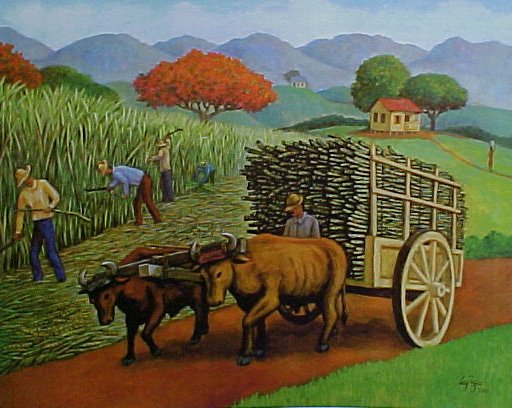 El bueyEl buey al yugo la cerviz presenta,y hala, sumiso, del crujiente carro;y si abre surcos en el dócil barro,ni una vez sola rebelarse intenta.Cuando en sus lomos sin piedad revienta,no mira el golpe que le da el guijarro,ni maldirá, como maldice el guarro,cuando en sus fauces el cuchillo sienta.Él es un muerto desde el triste díaque abandonó la alegre vaqueríapara servir humanas ambiciones.Alguna vez da un lúgubre mugido,porque el buey tiene un alma que ha sentidocomo un derrumbamiento de ilusiones…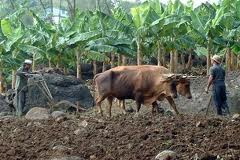 No des tu tierra al extrañoNo des tu tierra al extrañopor más que te pague bien.El que su terruño vendevende la patria con él.Dios, el mundo concluido,tírole un beso al azar;y el beso cayó en el mar,y es la tierra en que has nacido.En ella formas tu nido,de amor rendido al amaño;ella un año y otro añote brinda con su tesoro;ella vale más que el oro.¡No des tu tierra al extraño!Mira sus campos. Arribaes ornato de la lomala breve y fragante pomadel café, púrpura viva.Fruto que la mente avivay es del criollo sosténal par que orgullo. Si hay quien,extraño, quiera tu suelo,que no se colme su anhelopor más que te pague bien.De sus llanos la grandezaadmira la gente extraña.En ellos canta la cañala canción de la riqueza.Como una enorme turquesaallá el tabacal se extiende.¡La imaginación se enciendeante ese cuadro admirable!¡Qué bajo y que miserableel que su terruño vende!En la playa el cocotero,con su penacho elegante,es asombro al navegantey tentación al logrero.No des por ningún dinerotu pedazo de verjel,que eres tú patriota fiely de legítimo cuño,y el que vende su terruñovende la patria con él.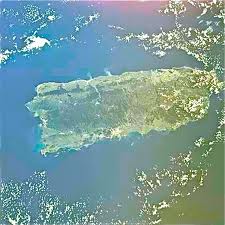 ¡Responde!Te lo dijo Matienzo, y no quisisteoír del prócer el consejo sano,y poco a poco en extranjera manocayendo va la tierra en que naciste.Si el alma del criollo no resistela tentación del oro americano,en un futuro por de más cercanollegará un día doloroso y triste.Llegará el día triste y dolorosoen el que de este suelo primorosoni un solo palmo quedará al isleño.Y cuando tal enormidad suceda,si nada ya de Borinquén te quedadi: ¿Cuál será tu patria, borinqueño?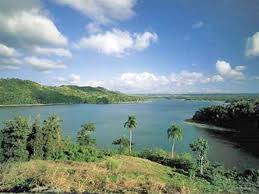 Nostalgia¡Mamá! ¡Borinquen me llama!¡Este país no es el mío!¡Borinquen es pura flama,y aquí me muero de frío!Tras un futuro mejorel lar nativo dejé,y mi tienda levantéen medio de Nueva York.Lo que miro en derredores un triste panorama,y mi espíritu reclamapor honda nostalgia heridoel retorno al patrio nido.¡Mamá! ¡Borinquen me llama!¿En dónde aquí encontrarécomo en mi suelo criolloel plato de arroz con pollo,la taza de buen café?¿En dónde, en dónde veré,radiantes en su atavíolas mozas, ricas en brío,cuyas miradas deslumbran?¡Aquí los ojos no alumbran!¡Este país no es el mío!Si escucho aquí una canciónde las que aprendí en mis lares,o una danza de Tavárez,Campos o Dueño Colón,mi sensible corazónde amor patrio más se inflama,y heraldo que fiel proclamaeste sentimiento santo,viene a mis ojos el llanto…¡Borinquen es pura flama!En  mi tierra, ¡qué primor!En el invierno más crudoni un árbol se ve desnudo,ni una vega sin verdor.Priva en el jardín la flor,camina parlero el frío,el ave en el bosque umbríocanta su canto arbitrario,y aquí… ¡La nieve es sudario!¡Aquí me muero de frío!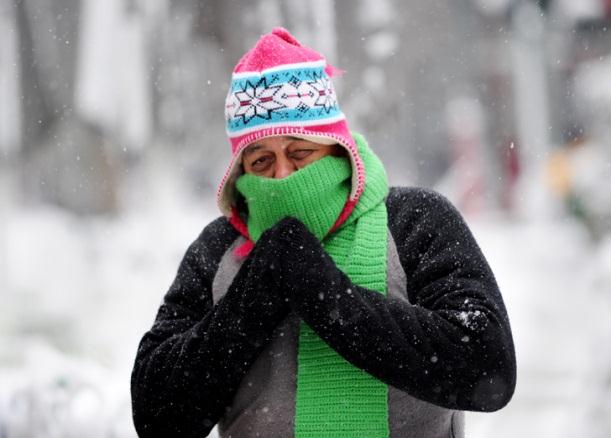 FlamboyánDéjame celebrarte, agradecidoal dulce encanto que en mi ser derramassi el corazón del Iris en tus ramasimpone su matiz más encendido.Y también cuando en mayo te sonrojasy esplenden los nativos panoramascon ese hermoso surtidor de llamasque sobre el campo en que te ves deshojas.Pues resolvió la Voluntad Divinahacer acopio en ti de gracias tales,que luces en tu copa esmeraldinatan admirable y singular belleza,como cuando en las épocas vernalesse te sube la sangre a la cabeza.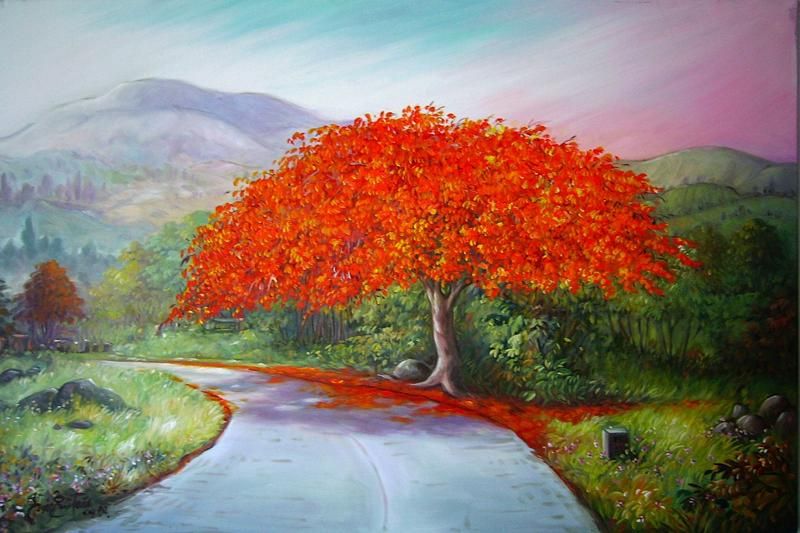 CoplasCuando más resuelto estoya pedirte que me quieras,el habla se me atraganta¡y me da una canillera!***Por retratarme en tus ojosdiera mi vaca soroca,y mis dos yuntas de bueyespor un beso de tu boca.***Son las niñas de tus ojosdos criollas hechicerasdormidas en las hamacasde tus cárdenas ojeras.***Hay quien diga que tu bocaun cielo chiquito es.¡Suba  mi boca a ese cielo,aunque se caiga después!***Si me dan el café puya,nadita que a mí me importa.¿Para qué quiero las mielesque me has dejado en la boca?***La perrita de tu casaes la mar de sinvergüenza:apenas ve que me acercollama a gritos a la vieja.***Mi corazón está suciocon el polvo del camino.Pásale por caridadla esponja de tu cariño.***No te quiero por tus ojos,por tus labios ni tu tez.Te quiero, mujer, te quierodesde el pelo hasta los pies.***A ese que me sustituyeahora le vas a decirque él es tu pasión primera…¡Lo mismo que me dijiste a mí! ***Si te dije alguna vezque eres la gracia en persona,no lo tomes por lo serio,que cualquiera se equivoca.***Antes de llevar a casauna mujer respondona,del infierno me traeríala misma diabla en persona.***Al morirme que me entierrenen la tierra en que nací,pues quiero darle a mi tierralo que ella me ha dado a mí.***